Studio 02: Algorithms as Decision Makers Created by: Evan Peck, Bucknell University To be completed in lab. Groups of 3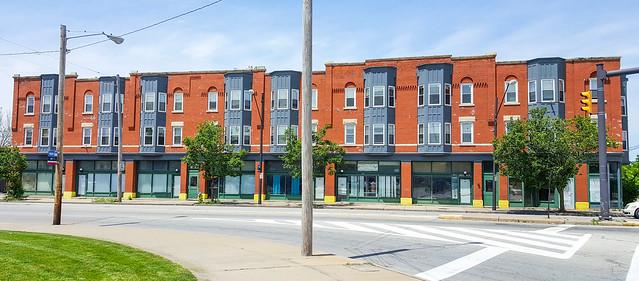 In this lab, we will create algorithms that determine housing. When we say the word ‘algorithm’, we tend to ascribe agency to the computer. It is deciding things for us. But the reality is that there is no magic. There are software developers like you and me who design and create sets of rules that the computer carries out for us. These algorithms are all around us, and they are constantly making decisions. The decisions we make in code impact the lives of real people. For example, the Silicon Valley Triage Tool is an algorithm that identifies homeless people for whom giving them housing would cost the public less than keeping them homeless. So even as we learn the simple structures of code, we need to think about how can we make good decisions? We are going to explore this idea in a more familiar context to you - university housing lotteries. Universities like Bucknell select methods that determine the order in which students can choose their housing. You might not think of it as one, but this method is an algorithm. In this studio, you will have the opportunity to design your own algorithm. We’re also going to begin dabbling with a human-centered design process to make sure that the decisions we make are never untethered from the people we impact. In this studio, you’ll practice...Translating English rule-sets into codeSoliciting text input from people*Applying conditionals (if elif else) to make decisions with a program*The application of an accumulation variable to keep track of information in a programIntegrating basic human-centered design processes into your programsThe Decision-Maker: Who gets to choose their housing first? Your job is to build an algorithm that helps determine the order in which students will get to select their housing. To simplify things, we’re going to use a point system.Students are awarded a number of points based on a variety of factors. Students with the most amount of points get first choice at housing. This real approach is used by many universities. For example, consider the following real point system used by another liberal arts college in the United States: Current Freshman: 1 pointCurrent Sophomore: 2 pointsCurrent Junior: 3 pointsCurrent Senior: 4 points23+ Years of Age: 1 pointFull-Time, Off-Campus Program Credit (e.g. student teaching): 1 pointAcademic Probation: -1 pointPossible Academic Suspension: -2 pointsOn Disciplinary Probation at Any Point during the Academic Year: -3 pointsSo a junior (3 points) who is 23 years old (1 point) would have priority over a senior (4 points) who is on academic probation (-1 point).Your goal: Create a program that assigns points to students in order to prioritize them in housing selection. But wait! Don’t start yet. First… Before you Code, Assess the Needs of Your Users While the list above was one college’s take, there are many more potential aspects to consider if you want to create a fair algorithm that takes into account the diverse needs of students. You should not create a program that serves people without talking to people. Talk to other students in class. Ask them about their needs. What other unique factors may be important in deciding who should choose housing first? Your goal: Collaborate on a bullet point list of factors that came up in conversation. Give each one a numeric priority. !!! All your work for this lab should be in your colaboratory report !!!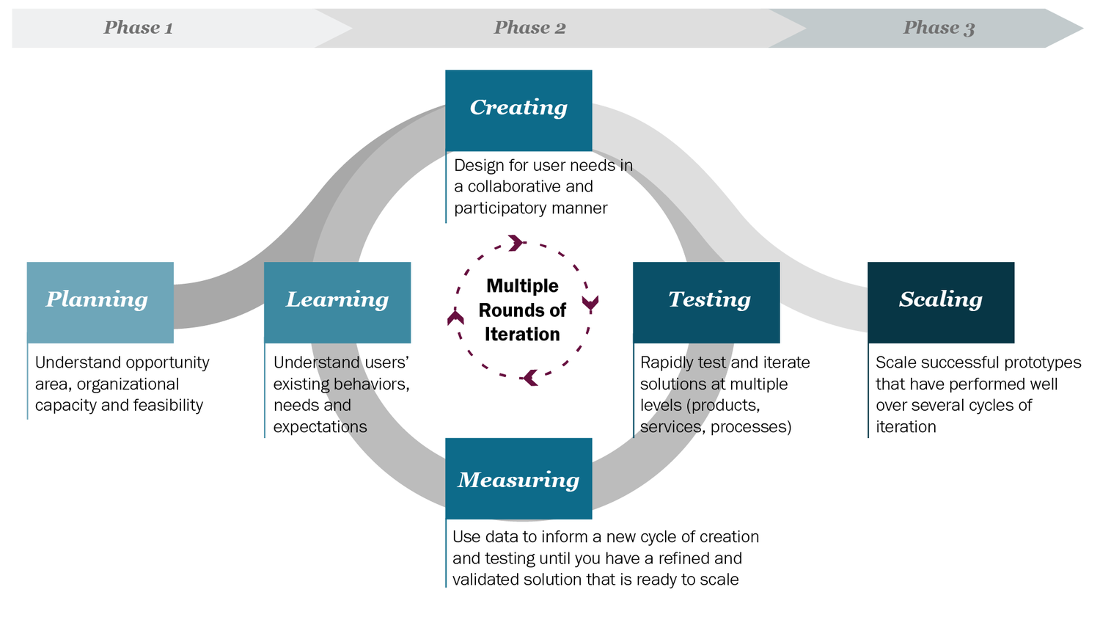 Talking to users, prototyping ideas, and then testing them with users, is part of what is known as the human-centered design process… a key process for developing useful and usable programsDesign and Plan Your Point-Assigning Algorithm Now it is time to translate our student needs into a concrete algorithm. Be careful and limit yourself to the most important factors, you have a limited amount of time in this class!Our algorithm will: Ask students questions (like What class year are you?) Assign points based on their answers (like 4 points for senior)Accumulate their total points across all answers (like You have 23 housing points)Constraints: Since we are exercising our ability to write code in addition to solving problems, we are going to put a couple of constraints to make sure you get practice with the different ways in which conditionals can be used. You must have at least 1 question that only appears if the previous question is answered a specific way. For example: if someone says they are a 4th year student, you may ask the question “Are you about to graduate?” If they say yes, they receive no points. ONLY a 4th year student would receive this question. Hint: Use nested if statements. You must have at least 1 question that makes use of a simple equation to determine the number of points awarded. For example: Rather than ask people to enter their status as a 1st, 2nd, 3rd, 4th year, you ask them for the number of credits they have received so far at Bucknell. Then they might receive credits/8 points. Hint: Remember that the input() statement returns a string. You’ll need to turn it into an integer. Your goal: Create a bullet point list that describes the factors you are considering, and how you are mapping those factors to points.Before you Code, Make Sure it Works: User TestingYou should not create a program that serves people without testing it on people. At a minimum, you should test it with a couple of people around you. Were the results what you expect? Did you discover any cases which you haven’t accounted for previously? Your goal: Write at least 3-5 hypothetical test cases for your program. For example: A 25 year old senior who is on academic probation should output 4 pointsA 22 year old junior who is student teaching should output 4 pointsA 20 year old sophomore on disciplinary probation should output -1 pointsTA / Instructor Check 1Check that the team sufficiently explored the needs of different people around them. Check that the algorithm fulfills the requirements above.Check that the scope is appropriate for the time. Check that the test cases are appropriate. Write Code that Automates your Decision-Making ProcessNow it’s time to translate your algorithm into code. Below, I’ve included a program that you can start out with. It uses the example point system above to account for a student’s class year and age  at the university. Follow this repl.it link. Click the Fork button to create your own copy.Run it to make sure you understand what’s happening. Your goal: Modify the program to match the algorithm you designed. During your creation, keep a couple of things in mind: Start with just 2 fields that you would like to ask and testUse comments to describe what was happening in the programChoose variable names that clearly describe that data that they hold. Use spacing to group similar code. Is it correct?:You should check your code with the test cases you outlined above. In a future lab, we’ll discover ways to do this automatically, but for now, the important piece is that you are ensuring that your code is correct. TA / Instructor Check 2Check for functionality - does the code work, do the tests work, does it meet the specifications?Check for style - how can the style be improved? Your Code Works… but is it fair? (Individual)You should never deploy real code without checking your assumptions. Your test cases tested your technical assumptions, but not your social assumptions. Find classmates either inside or outside of the lab.Run your code with themGet feedback on what worked and what didn’t? In particular, you should reflect on... Which students are most likely to benefit from your algorithm? Which students are most likely to be forgotten by your algorithm? You should also read a reflection about a more complex (but in many ways similar) scoring system: We created poverty. Algorithms won’t make that go away. 
By Virginia Eubanks
Finally write your group’s reflections in your reportTA / Instructor Check 3Did they test the program with classmates outside their group? What worked well? What didn’t? Check for style - how can the style be improved? Before you leave ... (Individual) Each person should print out a copy of their code. Bring it to class!Complete the post-lab reflection FORM.
If you’re interested… Optional reading: What Happens When An Algorithm Cuts Your Health Care	By Colin Lecher# Created by: Evan Peck (Bucknell University)
# - Contact: evan.peck@bucknell.edu
# - Last Modified: September, 2019

# Keeps track of the point total during questions
current_score = 0

# A header to start the program
print("-------------------------------")
print("   HOUSING SCORE CALCULATOR")
print("-------------------------------")
print()

# Assign points based on class year
print("QUESTION 1")
year_ans = input("What year are you? (1, 2, 3, 4): ")

if year_ans == "1":
    current_score += 1
elif year_ans == "2":
    current_score += 2
elif year_ans == "3":
    current_score += 3
elif year_ans == "4":
    current_score += 4

# If the student is >= 23 years old, give them another point
years_old = input("How old are you?: ")

if int(years_old) >= 23:
    current_score += 1

# At the end of the program, tell the user their score
print()
print("------YOUR HOUSING SCORE----------")
print("Your housing points score is", current_score)
print("----------------------------------")